                PROPOSIÇÕES 01 - Vereador Fabio Porto Martins                INDICAÇÃO – 010/2023Indico ao Excelentíssimo Senhor Prefeito Municipal em conjunto com a Secretaria Municipal da Administração e Planejamento e Secretaria Municipal de Obras, nos termos regimentais e ouvido plenário, que seja feito um estudo de viabilidade para implantação de um rotula entre a Rua Osvaldo Aranha e Arlindo da Silva.MENSAGEM JUSTIFICATIVA:                Senhor Presidente:                Senhores Vereadores:                    O trecho mencionado entre as ruas Osvaldo Aranha e Arlindo da Silva, há muito tempo precisa de uma solução, para melhorar a visibilidade do trafego, existe uma área do município, próximo ao trecho que pode ser feita uma rótula que irá trazer mais segurança tanto para os pedestres quanto para os munícipes.                                                              Atenciosamente,                                          Bom Retiro do Sul, 27 de junho de 2023.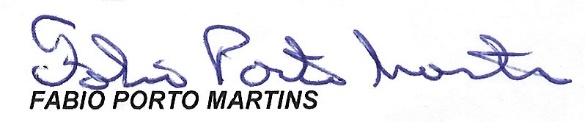 